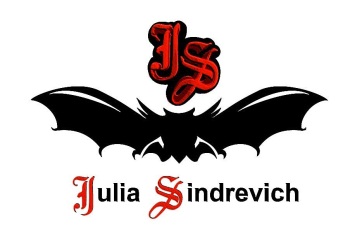 тел. (916) 544 -44-44, e-mail: Juliasindrevich@yandex.ruwww.juliasindrevich.ruАлгоритм и стоимость разработки дизайн-проекта интерьеровПрайсЧто не входит в дизайн-проект: http://www.inmyroom.ru/posts/11889-razbiraemsya-v-voprose-chto-ne-vhodit-v-dizayn-proekt?utm_source=emarsys&utm_medium=email&utm_campaign=Digest632016-01-31+09%3A00%3A00&utm_content=article2_mid_block%D0%A7%D0%B8%D1%82%D0%B0%D1%82%D1%8C+%D0%B4%D0%B0%D0%BB%D0%B5%D0%B5С целью соблюдения стабильности, при обязательном условии проведения расчетов в рублях, считать 1 у.е.=1 евро.Имеется несколько своих строительных бригад.Первый выезд дизайнера на объект или первая встреча с клиентом - 60 евро по Москве, 100 евро по Московской области в пределах 80 км от МКАД.При заключении договора эта сумма входит в общую стоимость работ.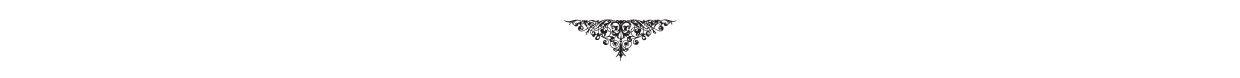 Общий алгоритм работы:Мы выезжаем на замеры помещения, беседуем с Заказчиком, составляем бриф, готовим техническое задание, составляем и подписываем Договор, подготавливаем обмерный план. При необходимости делаем варианты перепланировок, составляем план расстановки мебели и оборудования. После согласования с Заказчиком этих планов, мы приступаем к эскизам и визуализации помещений. На этом этапе мы можем заказать иностранные позиции мебели, плитки, обоев, чтобы доставить их в нужный момент строительства. После одобрения Заказчиком эскизов, мы готовим пакет технической документации (рабочие чертежи) для строителей, ведомость отделочных материалов и спецификацию мебели и оборудования.Подробный алгоритм работы:Дизайн-проект разрабатывается в соответствии с техническим заданием и делится на несколько этапов:Этап 1 (подготовительная часть) делится на 2 подэтапа:Работы ДО подписания Договора:Выезд на объект, обмер помещений, фотофиксация.Составление брифа и подготовка на его основе технического задания. Утверждение и подписание технического задания Заказчиком.Подготовка обмерного плана в графическом редакторе с уточнением реальной площади помещений.Заказчику передаются:  техническое задание;обмерный план; Работы ПОСЛЕ подписания договора:Разработка вариантов планировочного решения с расстановкой мебели (3 варианта).Утверждение генерального плана расстановки мебели и оборудования.Заказчику передаются:  планы расстановки мебели (3 варианта);планы расстановки мебели в цвете + светильники (3 варианта);3. утвержденный генеральный план расстановки мебели и оборудованияЗаказчик осуществляет оплату I части проекта - 33,3 % от общей стоимости проекта.Этап 2 (эскизная часть - визуальная презентация)Эскизный проект необходим для поиска единого планировочного решения, в котором будет отображено архитектурное и стилевое решение интерьеров. Ключевое слово – стиль и цвет. Компьютерная 3d визуализация помещений дает возможность ощутить эффект присутствия и увидеть будущий интерьер в деталях.Создание стилистических коллажей (3 шт)Создание цвето-фактурных карт (3 шт)Утверждение цвето-фактурной карты и стилистики помещений.Построение 3d-модели помещений.Изготовление 3d визуализаций каждого помещения (2-4 перспективы на одно помещение). Допускается не более 3 вариантов дизайна помещений, выполненных на основе утвержденной планировки и согласованного технического задания.Окончательное утверждение 3d визуализации.Заказчику передаются:  утвержденная цвето-фактурная картаизометрия общая и каждого помещения в отдельности (в электронном виде); 3d визуализация каждого помещения - 2-4 перспективы на одно помещение (в электронном виде).     Заказчик осуществляет оплату II части проекта - 33,3 % от общей стоимости проекта.Этап 3 (рабочий проект)Изготовление рабочих чертежей, планов, схем для подрядчиков.План демонтажа перегородокПлан монтажа перегородокЭкспликация помещенийГенеральный план расстановки мебелиГенеральный план расстановки мебели в цветеИзометрияПлан маршрутов передвижения хозяевПлан маршрутов передвижения гостейПлан полов по уровнямПлан полов в цвете с указанием типа напольного покрытия, рисунка и размеровПлан потолков с указанием типа используемого материала, отдельных узлов и сечений (количество чертежей зависит от уровня сложности потолка)План расположения розеток и электровыпусковПлан привязки светильниковПлан разводки освещения на выключатели, их расположениеПлан размещения электрического подогрева полаПлан инсталляции дверейПлан инсталляции воды и расстановки санитарно-технического оборудованияПлан навигации развертокРазвертки стен каждого помещения (техническая)Развертка стен каждого помещения (имиджевая) Ведомость отделочных материалов с расчетом необходимого количества каждого вида материалаСпецификация мебели и оборудованияЗаказчику передается весь проект  на электронном носителе (в формате PDF) в составе которого: пакет рабочих чертежей, 3d визуализации. Материалы передаются Заказчику после окончательной оплаты (33,4 % от общей стоимости проекта).Декорирование интерьеров - это последний штрих в обустройстве помещений. Подбор текстиля, гардин, штор, как правило, присутствует и в дизайн-проекте интерьера.Но вполне возможно и другое развитие событий, когда нет необходимости заказывать дизайн-проект в целом, нет необходимости в перепланировках, изменениях в напольных покрытиях и геометрии потолков, не надо менять розетки и кухонное оборудование. А желание освежить интерьер есть. Для этого достаточно изменить цвет стен, подобрать новый текстиль, заменить мебель и предметы декора. Это и есть предмет договора декорирования интерьера.Выезд на объект, обмер помещений по чистовой отделке, фотофиксация.Составление брифа и подготовка на его основе технического задания.Подготовка обмерного плана в графическом редакторе с уточнением реальной площади помещений.Разработка вариантов планировочного решения с расстановкой мебели (3 варианта).Утверждение генерального плана расстановки мебели и оборудования.Создание стилистических коллажей (3 шт)Создание цвето-фактурных карт (3 шт)Утверждение цвето-фактурной карты и стилистики помещений.Построение 3d-модели помещений.Изготовление 3d визуализаций каждого помещения (2-4 перспективы на одно помещение). Окончательное утверждение 3d визуализации.Изготовление имиджевых и технических разверток по стенам декорируемых помещений.При желании заказчика дизайнер производит подбор отделочных материалов с расчетом необходимого количества каждого вида материала, а также мебели и оборудования конкретно по производителям:Составление ведомости отделочных материалов с расчетом необходимого количества каждого вида материала конкретно по производителям;Составление спецификации мебели и оборудования.Заказчику передаются:  техническое задание, подписанное Заказчиком;обмерный план; генеральный план расстановки мебели и оборудования;изометрия общая и каждого помещения в отдельности; 3d визуализация каждого помещения (2-4 перспективы на одно помещение);развертки стен каждого помещения (технические и  имиджевые).При желании заказчика:ведомость отделочных материалов с расчетом необходимого количества каждого вида материала;спецификация мебели и оборудования с указанием конкретных производителей.Срок выполнения рабочего дизайн-проекта зависит от площади помещения, стиля и назначения помещения. Средний срок на выполнение рабочего дизайн-проекта одноуровневой квартиры 100-120 м2 - 45 рабочих дней, многоуровневых объектов, независимо от площади – 60 рабочих дней, все сроки рассчитаны без учета дней согласований с Заказчиком.Авторский надзор или управление проектом предоставляет возможность контролировать соответствие проводимых строительных и отделочных работ концепции дизайна интерьераВиды работу.е./кв.м.Этап 1Снятие замеров по черновой отделке, изготовление обмерного плана6Этап 1Разработка вариантов планировочного решения с расстановкой мебели (3 варианта)7Этап 1Разработка дополнительных вариантов планировки помещения (при необходимости)2/штЭтап 2Разработка стилистических и цвето-фактурных решений (3 варианта)3Этап 2Построение 3d-модели и изготовление 3d визуализаций8Этап 3Рабочий проект13ИТОГО:37(39)Декориро-вание интерьеровСнятие замеров по чистовой отделке, изготовление обмерного плана4Декориро-вание интерьеровРазработка вариантов планировочного решения с расстановкой мебели (3 варианта)6Декориро-вание интерьеровРазработка стилистических и цвето-фактурных решений (3 варианта)3Декориро-вание интерьеровПостроение 3d-модели и изготовление 3d визуализаций8Декориро-вание интерьеровИзготовление разверток по стенам помещений5Декориро-вание интерьеровСоставление ведомости отделочных материалов с расчетом необходимого количества каждого вида материала4Декориро-вание интерьеровСоставление спецификации мебели и оборудования и подбор по производителям (магазинам)4ИТОГО:34Чертежи нетиповых деталей (мебель по инд.проектам, арт-объекты и т.д.)расчет инд.Высококачественная визуализация с использованиемсложных текстур, цветов и реальных объектов (3d-max)цена по запросуАвторский надзорВыезд по Москве Выезд по Московской области (не далее 80км от МКАД).Время присутствия дизайнера на объекте не более 2 часов.60/выезд100/выезд